主旨：轉知萬榮鄉文物館「藝起遊萬榮」套裝行程文宣資訊，以為校外教學及班親會活動參考。(準萬榮鄉公所104年9月7日萬鄉文字第1040013095號函辦理。)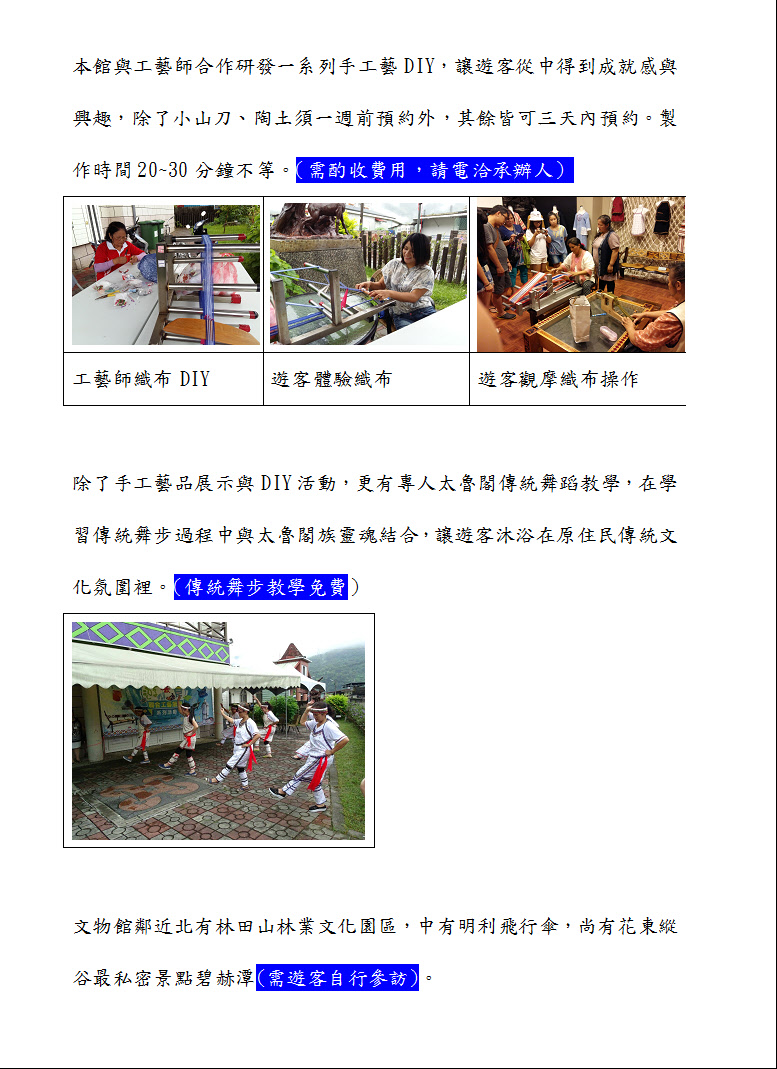 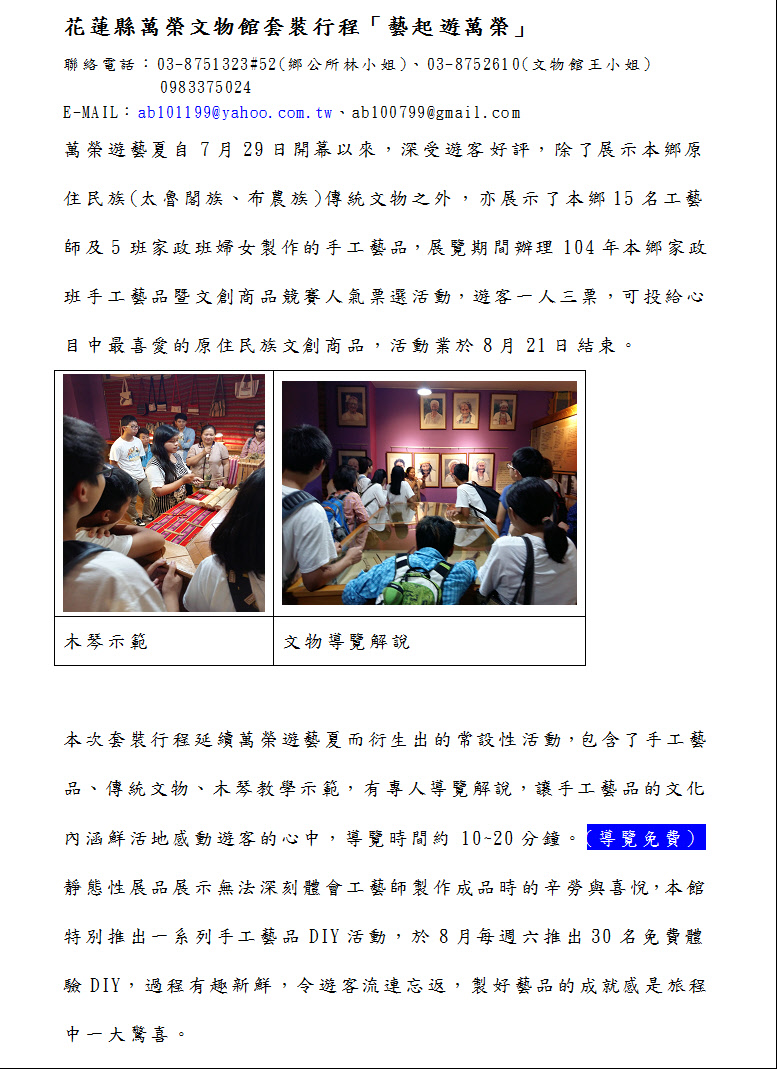 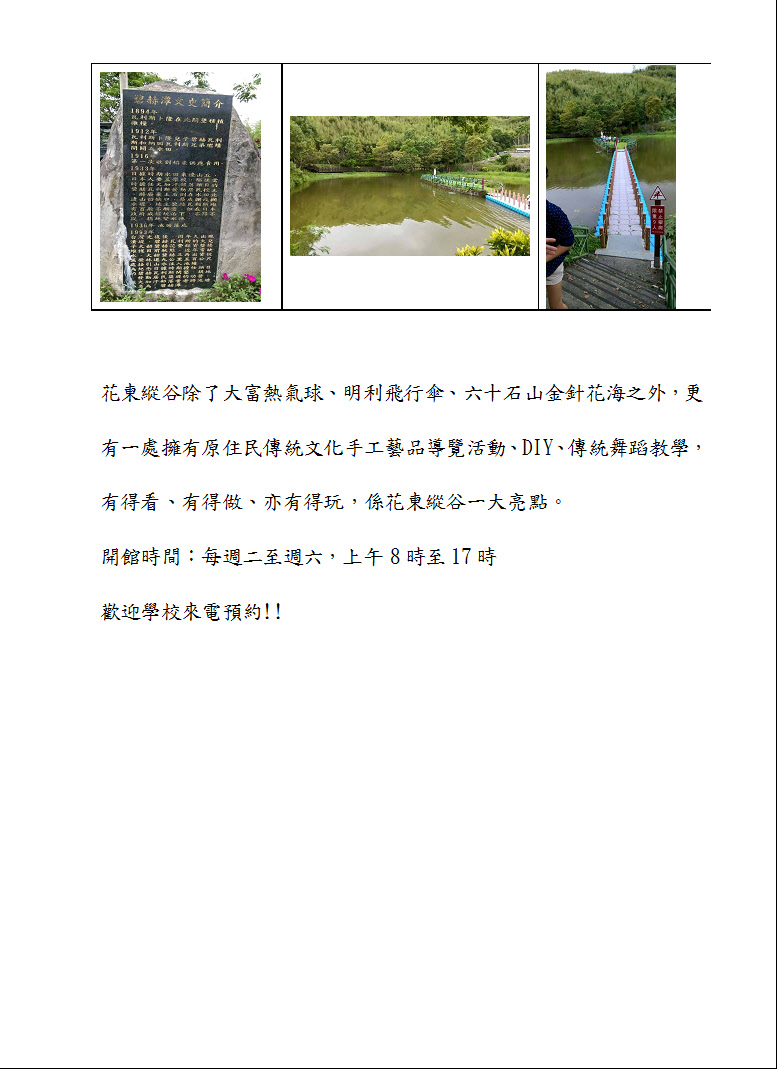 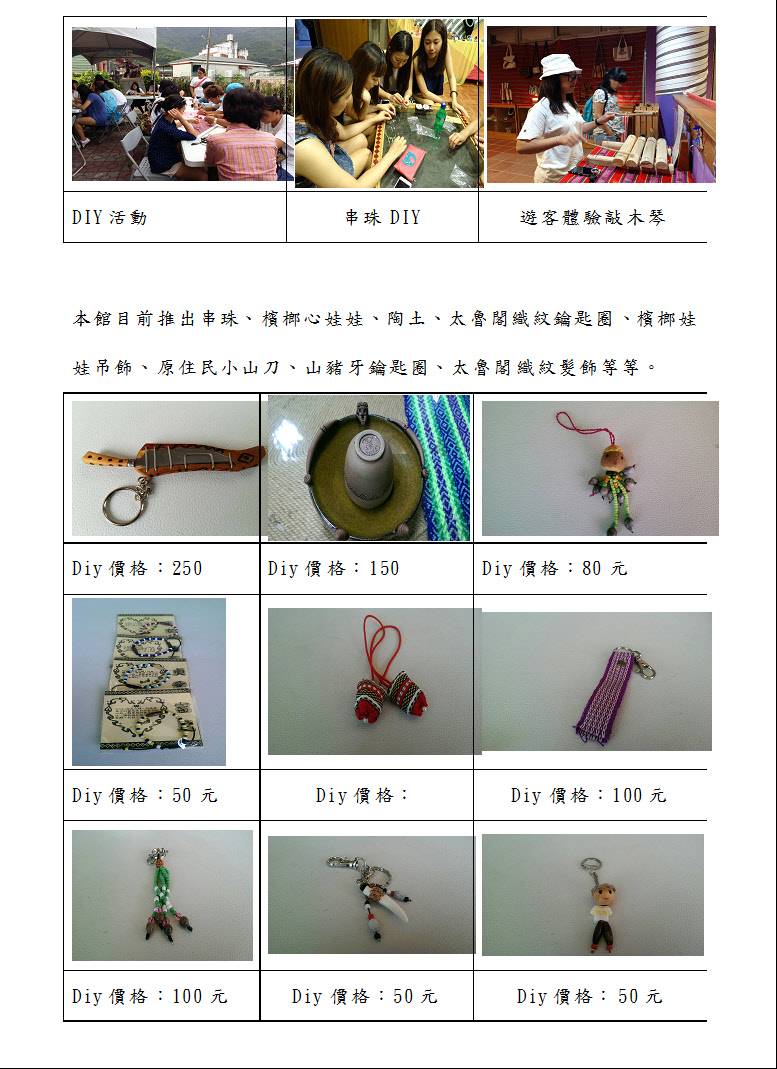 